Any categories on the Year to Year Reports that are flagged showing a count and a percent change of 20 or more require an explanation for the change from the previous school year.  These explanations are important because, 1) the explanations will help us identify the best practices and support needs in the field, 2) ESSU uses AUs’ explanations in order to ensure accuracy in our state-level year-to-year difference explanations to OSEP, so the ESSU may reference the explanations gathered from the AUs in its data reports to OSEP. Below are some examples of how to strengthen your explanations. Explanations that clearly illustrate “cause and effect” (e.g., program implementations, efforts, unusual mobility) are appreciated and will reduce the likelihood of further inquiry from the ESSU.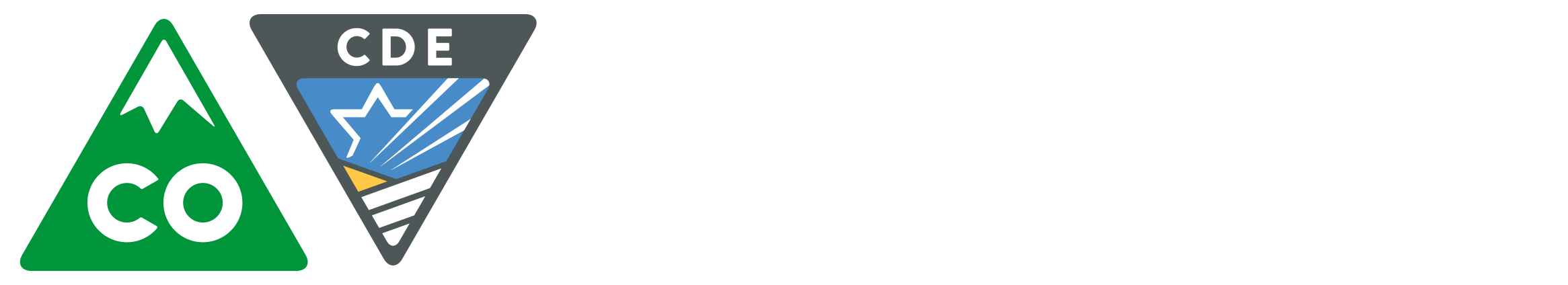 Please use the templates on the next page to explain the categories flagged due to a number and percent change of 20 or more. Copy and paste the templates on additional pages if needed. Categories can be grouped (more than one category can be listed in the box) if they are closely related to the same explanation. Here is an example:Directors: When you are finished, please upload this document to the ESSU Data Management System Profile Tab with the signed December Count reports.Questions? Contact Kristi Gleason gleason_k@cde.state.co.us  (303) 866-4620Category FlaggedInadequate ExplanationInformative Explanation6-21 Specific Learning Disability(increase)Increase reflects identification rates.Spent two years retraining Problem Solving Teams to ensure that prior to determining a student disabled under SLD, the PST team developed a plan that supported the Implementation of appropriate evidence-based interventions and collected progress monitoring data. With the retraining and revised PST structures within schools, teams were not making as many SLD referrals until the spring/fall when they had a body of evidence to assist the IEP teams in making appropriate determinations. In addition, the overall student population continues to grow each year and by default there is an annual increase in transfer students who come in with an IEP identifying them as SLD.6-21 Physical Disability (decrease)Training on the new ECES eligibility adoptions.Fewer students are being identified as Physical Disability and instead now fit under the new OHI or OI category. Additionally, we are using the Autism verification process for Autism Spectrum Disorder in more cases so a corresponding reduction in Physical Disability category is occurring.3-5 Hispanic or Latino (decrease)Significant mobility.A decrease in Hispanic or Latino could be a reflection of the following changes: Implementation of Transdisciplinary Play Based Assessment-2 Child Find resulting in reduced identification for at-risk/Spanish speaking populations. Increase in CPP spots results in additional options for at-risk/dual language populations. Increase in EL classroom supports and RTI supports resulting in reduced identification.Category FlaggedCount Difference from Last YearPercentage Difference from Last Year 6-21 Developmental Delay (increase)6-21 Physical Disability (decrease)6-21 Other Health Impairment (increase)25-6575500%-30%100%ExplanationExplanationExplanationWe trained on “new” ECEA eligibility categories in August of 2013 and applied them at that point. As of December 2013, we had only applied the new categories for 3 months. By December of 2014, the new eligibility categories had been applied for more than one year. Developmental Delay is up 500% because it is a new disability category and the overall number is small so the percentage change is great.We trained on “new” ECEA eligibility categories in August of 2013 and applied them at that point. As of December 2013, we had only applied the new categories for 3 months. By December of 2014, the new eligibility categories had been applied for more than one year. Developmental Delay is up 500% because it is a new disability category and the overall number is small so the percentage change is great.We trained on “new” ECEA eligibility categories in August of 2013 and applied them at that point. As of December 2013, we had only applied the new categories for 3 months. By December of 2014, the new eligibility categories had been applied for more than one year. Developmental Delay is up 500% because it is a new disability category and the overall number is small so the percentage change is great.Administrative Unit: School Year: Category FlaggedCount Difference from Last YearPercentage Difference from Last Year ExplanationExplanationExplanationCategory FlaggedCount Difference from Last YearPercentage Difference from Last Year ExplanationExplanationExplanationCategory FlaggedCount Difference from Last YearPercentage Difference from Last Year ExplanationExplanationExplanationCategory FlaggedCount Difference from Last YearPercentage Difference from Last Year ExplanationExplanationExplanation